Piotr Kowalczuk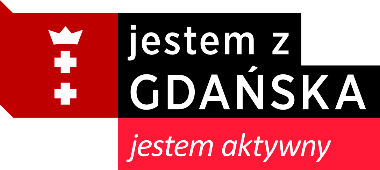 Zastępca Prezydenta Miasta GdańskaorazGdańska Rada Organizacji Pozarządowychzapraszają naPlenarne Spotkanie Gdańskich Organizacji PozarządowychSzanowni Państwo!Od wielu lat na przełomie listopada i grudnia spotykamy się, aby podsumować rok współpracy Miasta Gdańska z organizacjami pozarządowymi, odnieść się do współpracy pomiędzy samymi organizacjami, jak również zastanowić się wspólnie nad wyzwaniami i potrzebami  w zakresie tej współpracy i podejmowanych przez organizacje działań. Od ostatniego plenarnego spotkania w listopadzie 2015 r. bardzo wiele się zmieniło we współpracy Miasta Gdańska z organizacjami pozarządowymi. Zostały przyjęte nowe programy, w pracach, nad którymi uczestniczyli przedstawiciele organizacji pozarządowych, wdrożono nowe formy współpracy: zespoły dialogu obywatelskiego, inicjatywę lokalną o charakterze społecznym ( w odróżnieniu od funkcjonującej już od lat inicjatywy o charakterze inwestycyjnym), inicjatywę legislacyjną  oraz dokonano zmian w dotychczas istniejących przepisach np. uchwale o konsultacjach społecznych.Raz na dwa lata doroczne, plenarne spotkanie organizacji ma charakter sprawozdawczo-wyborczy. Jest to czas podsumowania kadencji Gdańskiej Rady Organizacji Pozarządowych i przeprowadzenia  wyborów do Rady na kolejną kadencję oraz  udzielenia przedstawicielom gdańskich organizacji pozarządowych rekomendacji, do pracy w komisjach konkursowych organizowanych przez Urząd Miejski i jego jednostki organizacyjne.W związku z powyższym mamy zaszczyt zaprosić przedstawicieli Państwa organizacji na spotkanie plenarne, które odbędzie się dnia 3 grudnia 2016 r. w godzinach 10.00 – 15.30 w auli Zespołu Szkół Łączności,  ul. Podwale Staromiejskie 51, GdańskProgram spotkaniaZapraszamy serdeczniePlenarne spotkanie poprzedzi cykl spotkań branżowych, aby zapewnić przestrzeń i czas na dłuższe rozmowy tematyczne oraz przeprowadzić fokusowe badanie ewaluacyjne Wieloletniego Programu Współpracy Miasta Gdańska z Organizacjami Pozarządowymi na lata  2011-2015. Harmonogram spotkań  i ich tematy znajdują się w tabeli poniżej.    Harmonogram spotkań tematycznych:Zgłoszenie udziału w spotkaniu plenarnymBazując na doświadczeniach lat ubiegłych postanowiliśmy usprawnić sposób rejestracji organizacji podczas spotkania. Dlatego prosimy o potwierdzenie uczestnictwa w spotkaniu plenarnym najpóźniej do dnia 1 grudnia 2016 r. na adres:Zgłoszenia prosimy kierować pod link: Zgłoszenie na plenarne spotkanie gdańskich organizacji pozarządowychW przypadku organizacji, nie dysponującej dostępem do internetu, prosimy o zgłoszenia przez przedłożenie wypełnionej ankiety w formie papierowej do Wydziału Rozwoju Społecznego - Referatu Współpracy (Urząd Miejski w Gdańsku, 
ul. Kartuska 5, pok. 205, II piętro).W spotkaniu może uczestniczyć dowolna liczba przedstawicieli z organizacji.Zgłoszenie osoby uczestniczącej w imieniu organizacji w głosowaniach (posiadającej czynne prawo wyborcze)Każda organizacja otrzyma tylko jeden zestaw kart do głosowania. W jej imieniu, wyborów dokona upoważniona przez nią osoba. Przedstawiciele organizacji, upoważnieni do czynnego udziału w głosowaniu, są zobowiązani w dniu wyborów przedstawić oryginał upoważnienia udzielonego przez organizację wg załączonego wzoru.Zgłoszenia kandydatów do Gdańskiej Rady Organizacji PozarządowychPodczas spotkania plenarnego dokonamy wyborów przedstawicieli gdańskich organizacji pozarządowych do GROP. 
Aby uniknąć przedłużającej się procedury i umożliwić lepsze poznanie kandydatów, postanowiliśmy, podobnie jak w roku 2014, zrezygnować ze zgłoszeń kandydatów podczas spotkania i zastąpić je obszernymi ankietami wypełnianymi przez kandydatów i podanymi do ogólnej wiadomości przed terminem Plenarnego spotkania.Organizacje wskazujące swojego kandydata są proszone w terminie nieprzekraczalnym do dnia 21 listopada 2016 r. wypełnić zgłoszenie znajdujące się pod adresem: Zgłoszenie kandydatki/kandydata do Gdańskiej Rady Organizacji PozarządowychW przypadku organizacji nie dysponującej dostępem do internetu, prosimy o dokonanie zgłoszenia przez wypełnienie załączonej ankiety i złożenie jej w formie papierowej do Wydziału Rozwoju Społecznego - Referatu Współpracy (Urząd Miejski w Gdańsku, ul. Kartuska 5, pok. 205), również w terminie do 21 listopada 2016 r. (liczy się data wpływu).Jako kandydata do GROP organizacja może zgłosić tylko jednego przedstawiciela.Ważne! Po dniu 21 listopada 2016 r. kandydatury do GROP nie będą przyjmowane.W zgłoszeniu kandydat powinien opisać swoje doświadczenie oraz odpowiedzieć na pytanie, dlaczego chce kandydować. Informacje te, wraz z listą kandydatów, zostaną umieszczone na stronie Urzędu Miejskiego oraz www.grop.pl w dniu 25 listopada 2016 r. oraz rozdane w wersji papierowej podczas spotkania plenarnego.Osoby wybrane do Rady, są zobowiązane do uczestnictwa w warsztacie szkoleniowym zorganizowanym przez Radę.Ważne! Podczas posiedzenia plenarnego organizacji nie będzie możliwości prezentacji kandydatów.Zgłoszenia kandydatów do Komisji KonkursowychPosiedzenia komisji konkursowych odbywają się w godzinach pracy Urzędu Miejskiego w Gdańsku/ jednostek Miasta, organizujących konkursy. Czas ich pracy jest zależny od ilości złożonych ofert i może zająć nawet kilka dni. Dlatego prosimy osoby kandydujące o uwzględnienie tego faktu przy podejmowaniu decyzji 
o kandydowaniu do komisji konkursowych.Uwzględniając doświadczenia lat ubiegłych, zmieniony został tryb wskazania przedstawicieli gdańskich organizacji pozarządowych w pracach komisji konkursowycW ubiegłych latach zdarzały się sytuacje, gdy przedstawiciele organizacji nie uczestniczyli w posiedzeniach komisji (pomimo potwierdzenia udziału, nie przychodzili na posiedzenia bądź ze względu na wyłączenia formalne, nie mogli uczestniczyć w pracach komisji). Aby temu zapobiec, spotkanie plenarne udzieli rekomendacji osobom do prac 
w komisjach konkursowych, zaś GROP, zobowiązany tą rekomendacją, będzie każdorazowo informował Miasto, kto będzie reprezentował organizacje w pracach konkretnej komisji.Osoby zarekomendowane przez plenarne spotkanie do pracy w komisjach konkursowych są zobowiązane do uczestniczenia w warsztacie szkoleniowym organizowanym przez GROP.Podobnie, jak w roku 2014, oraz jak w odniesieniu do procedury przyjętej wobec kandydatów do GROP, w celu uniknięcia przedłużającej się procedury oraz braku możliwości zapoznania się z kandydatami, postanowiliśmy zrezygnować ze zgłoszeń kandydatów podczas plenarnego spotkania i zastąpić je ankietami.Organizacje wskazujące swoich reprezentantów proszone są w nieprzekraczalnym terminie do dnia 21 listopada 2016 r. wypełnić zgłoszenie znajdujące się pod adresem: Zgłoszenie członka komisji konkursowej W przypadku organizacji nie dysponującej dostępem do Internetu prosimy o dokonanie zgłoszenia przez wypełnienie załączonej ankiety i złożenie jej w formie papierowej do Wydziału Rozwoju Społecznego - Referatu Współpracy (Urząd Miejski w Gdańsku, ul. Kartuska 5, pok. 205), również w terminie do 21 listopada 2016 r. (liczy się data wpływu).Jako kandydatów do komisji konkursowych każda organizacja może zgłosić nie więcej niż trzech przedstawicieli.Ważne ! Po dniu 21 listopada 2016 r. kandydatury do komisji konkursowych nie będą przyjmowane.W zgłoszeniu kandydat powinien opisać swoje doświadczenie oraz odpowiedzieć na pytanie, dlaczego chce kandydować do komisji konkursowyc Informacje te, wraz z listą kandydatów, zostaną umieszczone na stronie Urzędu Miejskiego i www.grop.pl w dniu 25 listopada 2016 r. oraz rozdane w wersji papierowej podczas spotkania plenarnego.Ważne! Podczas posiedzenia plenarnego organizacji nie będzie możliwości prezentacji kandydatów.UpoważnieniaPrzedstawiciele organizacji, upoważnieni do kandydowania, są zobowiązani w dniu wyborów do przedstawienia oryginału upoważnienia udzielonego przez organizację (podpisanego przez osoby uprawnione), wg załączonego wzoru. Upoważnienie powinno być dostarczone przed rozpoczęciem części spotkania, w której zaplanowano głosowanie (zgodnie z programem – godz. 12.30), w recepcji spotkania.załącznikiSzczegółowy regulamin kandydowania, udzielania rekomendacji i wskazywania osób do pracy w komisji znajduje się 
w załączeniu. Ponadto w załączeniu znajdują się:wzór upoważnienia dla przedstawiciela organizacji do czynnego i biernego uczestnictwa w głosowaniu,wzór rekomendacji dla kandydatów do komisji konkursowych,regulamin przeprowadzenia wyborów.Gorąco prosimy o zapoznanie się z powyższymi dokumentami, szczególnie przez osoby, które zamierzają kandydować oraz uczestniczyć w głosowaniu.Na propozycje zmian w procedurze wyborczej oczekujemy do dnia 21 listopada 2016 r. pod adresem mailowym: sekretariat@grop.pl                Piotr Kowalczuk Zastępca Prezydenta Miasta Gdańska           Beata Matyjaszczyk                     PrzewodniczącaGdańskiej  Rady Organizacji Pozarządowych          10.00 – 10.30  Rejestracja uczestników spotkania i kandydatów do GROP i komisji konkursowych10.30 – 10.4510.45 –  12.30Przywitanie zebranych – Piotr Kowalczuk, Zastępca Prezydenta Miasta Gdańska 
                                                   Beata Matyjaszczyk,  Przewodnicząca GROP10.30 – 10.4510.45 –  12.30Część sprawozdawcza spotkaniaSprawozdanie z prac Gdańskiej Rady Organizacji Pozarządowych, Prezentacja badania ewaluacyjnego Wieloletniego Programu Współpracy Miasta Gdańska z Organizacjami Pozarządowymi na lata  2011-2015 przeprowadzonego w postaci tematycznych rozmów fokusowych – raport prezentowany przez Ośrodek Badań i Analiz Społecznych Prezentacja wniosków ze spotkań tematycznych przeprowadzonych przez Gdańską Radę Organizacji PozarządowychDyskusja12.30- 13.15Część wyborcza spotkaniaPrzedstawienie Regulaminu wyborów do Gdańskiej Rady Organizacji PozarządowychDyskusja i przyjęcie RegulaminuWybór komisji skrutacyjnejWyrażenie zgody przez zgłoszone osoby do kandydowania do Gdańskiej Rady Organizacji Pozarządowych Wyrażenie zgody przez zgłoszone osoby do kandydowania do komisji konkursowychWybory do Gdańskiej Rady Organizacji Pozarządowych 13.15 – 13.45 Przerwa – poczęstunek, praca komisji skrutacyjnej13.45 – 15.15Część informacyjna spotkaniaPrezentacja Strategii Rozwiązywania Problemów SpołecznychPrezentacja Programu Bezpieczeństwa Ekonomicznego i Wsparcia Osób Zadłużonych .Prezentacja nowych form współpracy (Zespoły Dialogu Obywatelskiego, inicjatywa lokalna)Sprawy bieżącej współpracy: informacja konkursach w toku, o nowych wzorach ofert, oznakowanie miejsc realizacji projektów. 15.15 – 15.30Ogłoszenie wyników wyborów, zakończenie spotkaniadatagodzinatematmiejsceUwagi15 listopada16.30Integracja i aktywność obywatelskaDom Sąsiedzki „Nowy Port Sztuki” Ul. Wyzwolenia 49+ fokus16 listopada16.30Jakość współpracyDom HarcerzaUl. Za murami 2/10+ fokus17 listopada16.30KulturaDom Sąsiedzki „Zakopianka” Ul. Zakopiańska 40+ fokus21 listopada12.30NiepełnosprawnośćPolskie Stowarzyszenie na Rzecz Osób z Niepełnosprawnością Intelektualną. Ul Jagiellońska 11+ fokus22 listopada16.30Wolontariat Europejskie Centrum SolidarnościSala nr 4 III piętro+ fokus23 listopada 16:30Przestrzeń publiczna Forum Rozwoju Aglomeracji Gdańskiej ul. Ogarna 11828 listopada 16.30Place zabaw i zieleńce - organizacja konkursów, utrzymanie palców  zabawRada Dzielnicy Strzyża,ul. Ks. Sychty 12/1429 listopada16.30Wypoczynek letni dzieci i młodzieżyDom Harcerza Ul. Za murami 2/10